WAIVER REQUEST FORM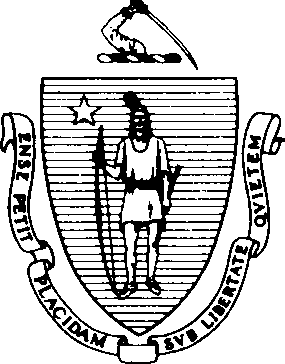 DPH – BHCSQ – DHCFLC 250 Washington Street, 3rd Floor, Boston, MA 02108All waiver requests regarding a PHYSICAL PLANT REQUIREMENT MUST BE ACCOMPANIED BY REDUCED PLANS on 8½” x 11” sheets for clarification of specific physical plant condition to be waived. Physical plant waiver requests received without accompanying plans will be returned as “DENIED”.NOTE: A SEPARATE WAIVER REQUEST FORM MUST BE SUBMITTED FOR EACH REQUIREMENT FOR WHICH A WAIVER IS REQUESTED.Regional Hospital, Main Campus, 1 Main Street, Boston, MA 02111Facility's Licensed Name or Proposed Name	Address, including zip codeIf Hospital/Clinic Satellite, Name	Address, including zip codeAmbulatory Care Department, Main Building, Third FloorHospital/Clinic Department	Building/Floor LocationI HEREBY REQUEST THE DEPARTMENT WAIVE COMPLIANCE WITH THE REGULATION OR REQUIREMENT:1.A:	FOUND AT:(Regulation/Requirement Citation)AIA Guidelines 2001, Section 9.2.H1B:	THAT REQUIRES (Text of Regulation/Requirement):A:	DESCRIPTION OF PROPOSED ALTERNATIVE TO COMPLIANCE WITH THE REQUIREMENT:B:	HOSPITALS AND LONG TERM CARE FACILITIES – WHAT WILL BE DONE TO COMPENSATE; CLINIC AND HOSPICE – HOW THE PROVIDER WILL REMAIN IN SUBSTANTIAL COMPLIANCE:Form continues on Page 2Regional Hospital, Main Campus, 1 Main Street, Boston, MA 02111Facility's Licensed Name or Proposed Name	Address, including zip codePage 2Regulation/Requirement Citation:AIA Guidelines 2001, Section 9.2.H1.aPROVIDER’S EXPLANATION OF HOW MEETING THE REQUIREMENT AS WRITTEN WOULD CAUSE UNDUE HARDSHIP:PROVIDER’S ASSURANCE THAT APPROVAL OF THE WAIVER: (A) WILL NOT LIMIT THE CAPACITY TO PROVIDE ADEQUATE CARE; AND, (B) DOES NOT JEOPARDIZE/AFFECT PATIENT OR RESIDENT HEALTH AND SAFETY:FACILITY AUTHORIZED REPRESENTATIVE:	FACILITY CLINICAL REPRESENTATIVE:Name:	Name:Title:	 		Title:		 Mailing	 		Tel #:	 	Signature:	Signature: